APRENDE CON ASTROGUADA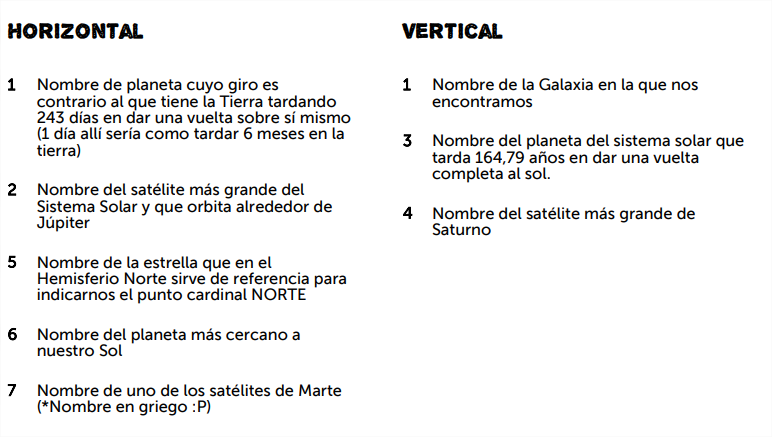 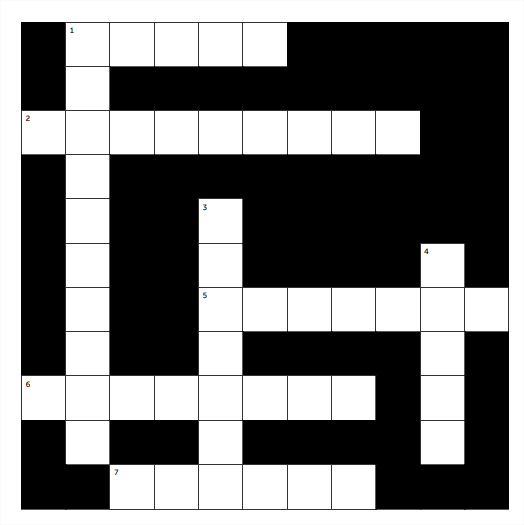 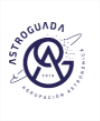 